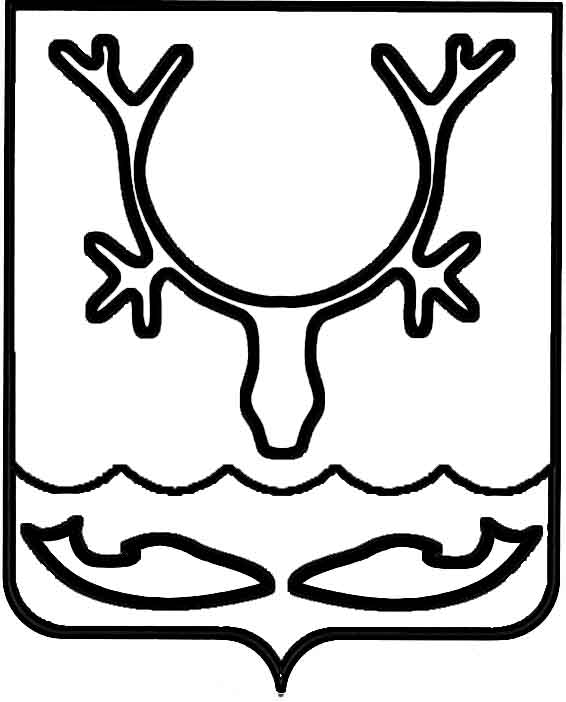 Администрация муниципального образования
"Городской округ "Город Нарьян-Мар"ПОСТАНОВЛЕНИЕО внесении изменений в постановление Администрации муниципального образования "Городской округ "Город Нарьян-Мар" 
от 30.03.2020 № 253Руководствуясь постановлением губернатора Ненецкого автономного округа                  от 16.03.2020 № 12-пг (в редакции от 30.09.2020 № 72-пг) "О введении режима повышенной готовности", Администрация муниципального образования "Городской округ "Город Нарьян-Мар" П О С Т А Н О В Л Я Е Т:Внести в постановление Администрации муниципального образования "Городской округ "Город Нарьян-Мар" от 30.03.2020 № 253 "О мерах 
по предупреждению распространения коронавирусной инфекции на территории муниципального образования "Городской округ "Город Нарьян-Мар" следующие изменения:В преамбуле постановления слова: "(в редакции от 27.03.2020 № 15-пг)" исключить;Пункт 1 постановления изложить в следующей редакции: "1. Запретить проведение на территории муниципального образования "Городской округ "Город Нарьян-Мар" (за исключением территории лыже-роллерной трассы государственного бюджетного учреждения Ненецкого автономного округа "Спортивная школа олимпийского резерва "Труд") спортивных, культурных, зрелищных, публичных и иных массовых мероприятий до особого распоряжения губернатора Ненецкого автономного округа.".Опубликовать настоящее постановление в средствах массовой информации и разместить на официальном сайте Администрации муниципального образования "Городской округ "Город Нарьян-Мар".Контроль за исполнением настоящего постановления оставляю за собой.13.10.2020№692Глава города Нарьян-Мара О.О. Белак